Task Risk Assessment-Word Document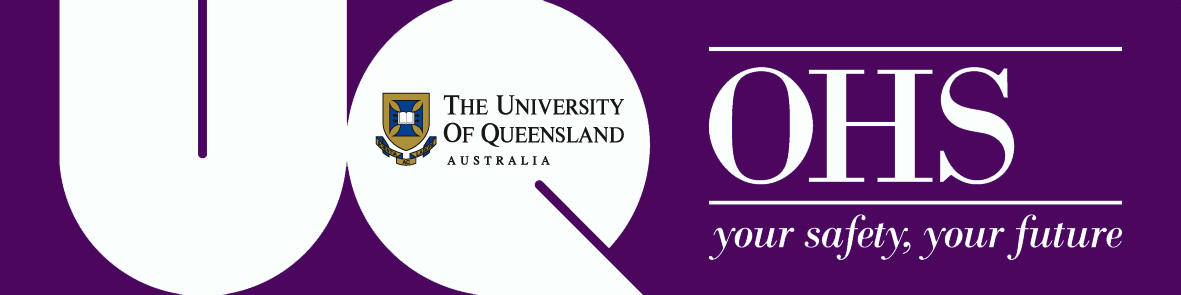 Printed By: Wendy ArmstrongIntracampus transport of mounted TEM sample (insert name of sample here). Name:Task/Process ID:Task/Process Details 35508-----------------------------------------------------------------------------Author:Supervisor:Last Updated By:------------------------------- On --/--/201-  Effective Risk Level:LowAction:Risk is normally acceptableCampus:Faculty/Division:School/Centre:Workplace:St LuciaFac - ScienceSt Lucia Campus CMM LabsApproval Date:Workplace Location of the Task/ProcessStatus: ApprovedSamples (<0.1g) mounted on small copper discs (~4mm diameter) are transported to the CMM and placed in the TEM.Process\Job Desc:Exposure to sampleRisk Situation:Current Controls:See chemical risk assessment.ChemicalEnergy Source:Person comes in contact with sample.Hazard Event:Single contact with chemical or substanceIncident Category:Prepared By:Assessment Date:04/07/2012Risk AnalysisConsequence:MinorRationale:No injury is likely on exposure to sample.Exposure:Rationale:OccasionalIndividuals transport samples to CMM labs approximately once per week.Probability:Rationale:Practically impossibleIt would be practically impossible for an individual to require first aid treatment.Risk Level:LowAction:Risk is normally acceptableNo Additional ControlsRisks Associated with this Task/Process or Situation Audited By:Audit Date:--/--/201-Centre for Microscopy and Microanalysis (CMM)V110712Page 1 of 3Printed: 9/07/2012Task Risk Assessment-Word DocumentPrinted By: Wendy ArmstrongChemical Risk Assessment DetailsSubstances: (2)Substance Name:Form:Concentration:Hazardous Substance:UN Number:DG Class:NoSolidNot classified as a Dangerous GoodSAMPLE: ---------------------------------------------100%Very small volume sample <1g. No route of exposure likely. Sample stored in lab of origin.Storage Location:Health EffectsHazardous ReactionsRoute of ExposureEvidence of ExposureNIL:NIL:NIL:NIL:YesYesYesYesIrritant:NoExplosive:NoInhalation:NoPresence of dusts/fumes/odours:NoCorrosive:NoFlammable:NoSkin absorption:NoLeaks/spills/residues:NoSensitiser:NoPeroxide forming chemicals:NoEye contact:NoWorker symptoms and complaints:NoAsphyxiant:NoWater reactive:NoIngestion:NoPrevious incidents and exposures:NoToxic:NoOxidising agents:NoNeedlestick:NoNeighbouring activities impact:NoCarcinogenic:NoCryogenic:NoMutagenic:NoPyrophoric:NoTeratogenic:NoCytotoxic:NoNeurotoxic:NoReproductive:NoSubstance Name:Form:Concentration:Hazardous Substance:UN Number:DG Class:YesSolidNot classified as a Dangerous GoodCopper cw#10072100%Very small volume <1g. No route of exposure likely.Storage Location:Health EffectsHazardous ReactionsRoute of ExposureEvidence of ExposureNIL:NIL:NIL:NIL:YesNoYesYesIrritant:NoExplosive:NoInhalation:NoPresence of dusts/fumes/odours:NoCorrosive:NoFlammable:NoSkin absorption:NoLeaks/spills/residues:NoSensitiser:NoPeroxide forming chemicals:NoEye contact:NoWorker symptoms and complaints:NoAsphyxiant:NoWater reactive:NoIngestion:NoPrevious incidents and exposures:NoToxic:YesOxidising agents:NoNeedlestick:NoNeighbouring activities impact:NoCarcinogenic:NoCryogenic:NoMutagenic:NoPyrophoric:NoTeratogenic:NoCytotoxic:NoNeurotoxic:NoReproductive:NoV110712Page 2 of 3Printed: 9/07/2012Task Risk Assessment-Word DocumentPrinted By: Wendy ArmstrongRisk ControlElimination/Substitution:The transport of mounted TEM samples is necessary in order to view these samples in the TEM and elimination or substitution is not possible.Isolation/containment: Transportation in sealed plastic containers recommended for maintaining samples.Engineering Controls:Effective and maintained wellEffectiveness:Written emergency procedures: Risk assessment containing spill procedures available in lab. Good housekeeping practices: Clean up "spills" immediately. Good personal hygiene practices: Wash hands thoroughly before leaving lab. Supervision: All clients supervised by staff until competent.Administrative Controls:Effective and maintained wellEffectiveness: UQ on-line OHS induction required. Lab specific OHS induction required. Training Controls:Effective and maintained wellEffectiveness:Gloves: Nitrile or latex gloves recommended for sample protection from contamination if direct contact with sample is likely.PPE Controls:Effective and maintained wellEffectiveness:Waste Disposal:Waste not usually generated. Discarded samples to be disposed of in clinical waste stream. Spills: Collect / pick up (use forceps). Wear PPE if direct contact possible.Storage Incompatibilities:NoneSafety Instructions:First aid generally not required. Treat symptomatically.Risk DeterminationHealth Surveillance Req:Air Monitoring:Exposure Frequency:Risk Level:NoNot SignificantUnusualNoV110712Page 3 of 3Printed: 9/07/2012